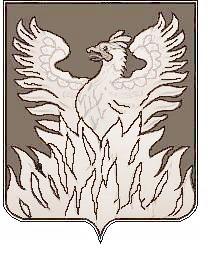 Администрациягородского поселения ВоскресенскВоскресенского муниципального районаМосковской областиП О С Т А Н О В Л Е Н И Еот 28.08.2015 №246Об учреждении средства массовой информации- сетевого издания « Официальный сайт Городского поселения Воскресенск» В соответствии с Законом Российской Федерации "О средствах массовой информации" в целях оптимизации финансовых расходов, повышения качества и эффективности информационно-разъяснительной деятельности органов местного самоуправления городского поселения Воскресенск Воскресенского муниципального района Московской области, оперативного размещения необходимой информации, издания официальных сообщений и материалов, официального опубликования муниципальных нормативных правовых актов и муниципальных правовых актов  органов местного самоуправления городского поселения Воскресенск, а также расширения возможности ознакомления с ней широкого круга населения городского поселения Воскресенск ПОСТАНОВЛЯЮ:1. Учредить сетевое издание " Официальный сайт Городского поселения Воскресенск" в качестве средства массовой информации.         2. Отделу информационно-аналитической и организационной работы и Отделу информационных технологий управления информационно-аналитической и организационной работы администрации  в срок до 01 октября  2015 года представить проекты муниципальных правовых актов, установленных ст. 10 Федеральный закон от 09.02.2009 N 8-ФЗ "Об обеспечении доступа к информации о деятельности государственных органов и органов местного самоуправления", а также  предложения по внесению необходимых изменений в иные документы в связи с принятием настоящего Постановления.3. Юридическому отделу:- разработать и представить проект договора между учредителем и редакцией (главным редактором) сетевого издания "Официальный сайт Городского поселения Воскресенск" в соответствии со статьей 22 Закона Российской Федерации "О средствах массовой информации".4. Отделу информационных технологий  управления информационно-аналитической и организационной работы администрации  обеспечить необходимые организационно-технические условия функционирования сетевого издания "Официальный сайт Городского поселения Воскресенск".5. Контроль за исполнением настоящего Постановления возложить на заместителя начальника управления информационно-аналитической и организационной работы администрации  О.В. Севостьянову.6. Опубликовать настоящее Постановление на сайте Городского поселения Воскресенск.Глава городского поселения Воскресенск                                                         А.В. Квардаков